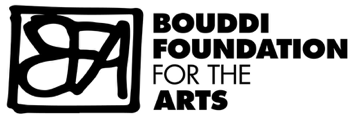 2020 GRANTS FOR YOUNG ARTISTS.WHAT WE ARE OFFERINGThe Bouddi Foundation for the Arts is offering grants of up to $5,000 to young artists on the Central Coast between the ages of 15 – 25. You are eligible if you live, work or have a meaningful connection with the Central Coast (e.g. grew up here.. etc).WHAT KIND OF ART?Fields of artistic endeavour addressed by the grants program include music, the visual arts, performing arts, literature, community arts, Aboriginal arts, film, electronic arts, and craft. We are grateful to the following who are sponsoring awards in various categories - John Bell, Graeme Anderson, the Casey Family, John Charrington & Pam McBride visual arts Award, Coles Danziger Award for classical singing/opera  and the ORiGiN Music Group (Music and theatrical categories)..WHAT CAN THE GRANTS BE USED FOR?The grants may be used for any purpose that advances the development of an artist’s talents including, but not limited to, the purchase of equipment and materials; tuition and education; attendance at symposia and workshops; participation in performances; membership of professional and artistic bodies; recording and publication costs..HOW DO I APPLY?Young artists are encouraged to express their interest in receiving a grant. This can be done by (a) email to bouddiarts@gmail.com or .(b) writing to:The SecretaryBouddi Foundation for the ArtsPO Box 4081Wagstaffe NSW  2257WHAT DO I INCLUDE IN MY APPLICATION?In Microsoft Word format:Your full legal name, residential address, email address, phone number(s), date of birth dd/mm/yyyy,  postal address if different from residential address; social media platforms you may wish to share with the committee; a photograph of the applicant (head and shoulders)Education details – schools attended, tertiary institutions attended, educational achievements (e.g. School Certificate, HSC, certificates)If under 18, the name, phone number and email address of the person signing approval of the applicationThe reason you would like a grant;The purpose to which the grant would be put;The approximate amount of the grant being sought;Past arts accomplishments and achievements;The names and contact details (especially email and phone) of up to three referees;A description of your ambitions for the future and how a grant would help you achieve your goalsVisual artists should consider attaching some examples of their work – photographs or other artwork (up to 6) in jpeg format, Music or other performing artists should share clips using links to YouTube or Vimeo (maximum 3 videos); audio files should be in mp3 format or by way of link to SoundCloud or Dropbox (maximum 3 recordings)The application should include no more than 2 pages of supporting information (except for writers wishing to submit script examples in Microsoft Word format).Please note the quality or your application is very important in your likely success please read Assessment CriteriaReturn a signed copy of the Grant Terms and Conditions Consent …..Expressions of interest should be submitted no later than 31st May .WHAT HAPPENS THEN? 1 March 2020 applications open 31 April applications close 1 June through 1 July – applicants selected for auditions/interviews notified 16 August auditions at Wagstaffe Hall29 November presentation of grants at Wagstaffe HallShortlisted applicants may be contacted in late July to provide further information in an interview or audition. These assessments will be carried out by panels of judges with notable expertise in the applicable artistic field.Other applicants will be advised that their application for this round was unsuccessful. The 2020 grants will be announced by John Bell AO OBE, the Chairman of the Bouddi Foundation for the Arts, at the Annual Awards Event at Wagstaffe Hall 29th  November 2020.Further information can be obtained by contacting The Bouddi Foundation for the Arts - bouddiarts.org.au  by emailing  bouddiarts@gmail.com, or Joy Park on 0448 436028  joymedleypark@gmail.com  or  Phil Donnelly 4360 1057    phildonnelly1@bigpond.com..The Bouddi Society Inc.p.o. box 4081 wagstaffe nsw 2257     abn 32280095846   www.bouddiarts.org.auThe Bouddi Foundation for the Arts is a tax-deductible fund listed on the Australian Government’s Register of Cultural Organisations maintained under Subdivision 30-B of the Income Tax Assessment Act 1997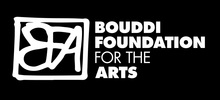 Grant Applications Terms and ConditionsThe Bouddi Foundation for the Arts (the Foundation) is dedicated to supporting and encouraging young artists on the Central Coast of NSW Australia.  It does this by raising funds from which it awards grants and scholarships to young creative people on the Central Coast.Part of managing the Foundation involves keeping interested parties up to date on its initiatives, engaging the community about the Foundation and its activities, and celebrating the artists who aspire to and are successful in receiving the grants and scholarships.It is a condition of making an application that you consent to The Bouddi Foundation for the Arts using any photographic and/or digital images, video and/or audio recording and any materials or samples taken from you or your child for any lawful purpose associated with the Foundation, including for use in the following ways (‘the Agreed Purpose’);PublicationsNewslettersCampaignsWebsites and social media platformsOther related methods of promotion.All copyright in your materials remain vested in you as the creator.You further give permission to the Foundation to use any photographs or videos of you supplied by you or taken at any Foundation event, including fund raising events, awards event, auditions or the like.  _________________________________________________________________________________ConsentI acknowledge that I am over the age of 18 years OR I am the parent/guardian of the person/s who is under 18 years and have the legal capacity to give consent, and;I grant to The Bouddi Foundation for the Arts and its representatives the right to take photographs, digital images and recordings of me and my property in connection with the Foundation.I consent to the publication and distribution, by The Bouddi Foundation for the Arts, of photographs, digital and images for any lawful purpose, as described above.I agree to all the Terms and conditions set out above.Name of Person:	_____________________Indicate person who is signing this form below ():Individual is over 18 years of age  					    OR  Parent/Guardian of the person who is under 18 years of age 		Signature: 		_____________________Date:			_____________________THE BOUDDI FOUNDATION FOR THE ARTSCRITERIA FOR THE ASSESSMENT OF GRANT APPLICANTS

1. Standard of application.
	- Did the applicant address all sections of the application?	- Was it coherent, realistic and provide a persuasive case for assistance?

2. Evidence of Commitment.	- Does the applicant demonstrate the level of dedication necessary for longer-term achievement? 

3.Artistic Work.	- Standard of presentation.	- Technical competence.	- Artistic merit

4.Potential	- Does the applicant show particular potential for growth, opportunity and development in their artistic field?
5. Referees.
	- Pertinence of endorsement and observations of referees.

6 Special circumstances.
	- Are their special circumstances or needs that would be addressed by the provision of a grant?


The weightings applied to each criterion will be at the discretion of the assessment panel.The decision of the Foundation is final.